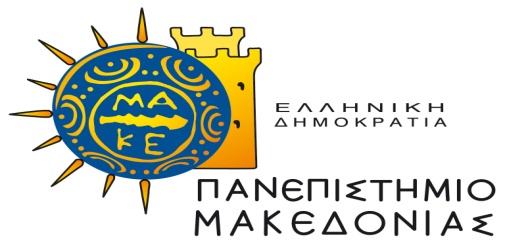 ΣΧΟΛΗ ΕΠΙΣΤΗΜΩΝ ΔΙΟΙΚΗΣΗΣ ΕΠΙΧΕΙΡΗΣΕΩΝΤΜΗΜΑ ΟΡΓΑΝΩΣΗΣ ΚΑΙ ΔΙΟΙΚΗΣΗΣ ΕΠΙΧΕΙΡΗΣΕΩΝΠΡΟΓΡΑΜΜΑ ΔΙΑΔΙΚΤΥΑΚΗΣ ΥΠΟΔΟΧΗΣ ΠΡΩΤΟΕΤΩΝ ΦΟΙΤΗΤΩΝ /ΤΡΙΩΝ ΤΟΥ ΤΜΗΜΑΤΟΣ Ο.Δ.Ε.ΤΗΝ ΠΕΜΠΤΗ 15 ΟΚΤΩΒΡΙΟΥ 2020Σύνδεσμος διαδικτυακής συμμετοχής :https://youtu.be/PfAHIQ1BcV4 11:30 Χαιρετισμός από τον Πρόεδρο του Τμήματος Οργάνωσης και Διοίκησης Επιχειρήσεων, Καθηγητή κ. Βασίλειο Αλετρά.Εναρκτήρια Ομιλία  11:45  Παρουσίαση του Τμήματος Οργάνωσης και Διοίκησης Επιχειρήσεων από τον κ. Λεωνίδα Χατζηθωμά, Επίκουρο Καθηγητή του Τμήματος Οργάνωσης και Διοίκησης Επιχειρήσεων.Προφίλ, Αποστολή, Εξελίξεις & Στόχοι ΤμήματοςΠρόγραμμα Σπουδών – Κατευθύνσεις - Διδακτικά ΣυγγράμματαΕπαγγελματικές Προοπτικές Αποφοίτων Πρόγραμμα Πρακτικής Άσκησης & Πρόγραμμα Κινητικότητας “ERASMUS”Εργαστήρια Τμήματος12:15   Παρουσίαση Διαδικτυακών Υπηρεσιών του Ιδρύματος από τον κ. Δημήτριο Μπιλιούση, μέλος του Εργαστηριακού Διδακτικού Προσωπικού (Ε.ΔΙ.Π.) του Τμήματος Στατιστικής, Μηχανοργάνωσης και Πληροφορικής του Πανεπιστημίου Μακεδονίας.Πληροφόρηση από το Web site του ΠανεπιστημίουΙδρυματικές και Ομοσπονδιακές e-ΥπηρεσίεςΛογαριασμός Πανεπιστημιακού e-mailΠλατφόρμες ασύγχρονης τηλεκπαίδευσης (Open-eclass / CoMPUs)Πλατφόρμες παρακολούθησης τηλεμαθημάτων (Zoom / Google Meet)Δηλώσεις Μαθημάτων (Students Web)Δήλος (MS Office365)Δηλώσεις Συγγραμμάτων (Εύδοξος)Έκδοση Ακαδημαϊκής Ταυτότητας	12:45  Παρουσίαση της Βιβλιοθήκης μέσω της ιστοσελίδας της από την κ. Φωτεινή Πολυμεράκη, Βιβλιοθηκονόμο της Διεύθυνσης Βιβλιοθήκης και Κέντρου Πληροφόρησης του Πανεπιστημίου Μακεδονίας.Εγγραφές πρωτοετών φοιτητών/τριών Συλλογές Βιβλιοθήκης Ηλεκτρονικές υπηρεσίες ΒιβλιοθήκηςΑπομακρυσμένη σύνδεσηΤρόποι επικοινωνίας